Образовательный маршрут для организации совместной деятельности детей и родителей в сети интернет «Как прекрасен край родной!»Разработчик образовательного маршрута воспитатель: Белоглазова Виктория ВикторовнаУважаемые родители!Любовь к Отчизне начинается с любви к своей малой родине – месту, где родился человек. Базовый этап формирования у детей любви к Родине – накопление ими социального опыта жизни в своем городе (деревне, селе), усвоение принятых в нем норм поведения, взаимоотношений, приобщение к миру его культуры.  Чаще всего любимым городом, поселком, краем является то место, где человек родился или провел много времени, где промчалось детство человека, ведь именно с детством у большинства людей возникают особенные, самые добрые воспоминания. Сколько бы ни было лет человеку, он всегда помнит какие-то моменты из своего детства, а вместе с ними и места, где они происходили, то есть в любимом городе. Свой вклад в жизнь города вносят архитекторы, скульпторы, ландшафтные дизайнеры и многие другие мастера своего дела. Своему родному краю посвящают  произведения поэты, писатели, художники, кинорежиссеры.Предлагаем Вашему вниманию образовательный маршрут, посвященный нашему прекрасному городу Самаре!Шаг 1. Понедельник "С чего начинается Родина"Побеседуйте с ребенком на тему "Что такое Родина":Задайте вопросы:- как называется город, в котором мы живем?- как называемся мы -  жители Самары?- почему мы называем Самару своей Родиной?- на берегу какой реки стоит наш город? какие еще реки есть реки вблизи города?Расскажите ребенку о своих детских воспоминаниях, городе (посёлке, крае, деревне), в котором Вы жили, чем отличался город Вашего детства от современного. Прочитайте детям стихотворения, выучите понравившийся стих: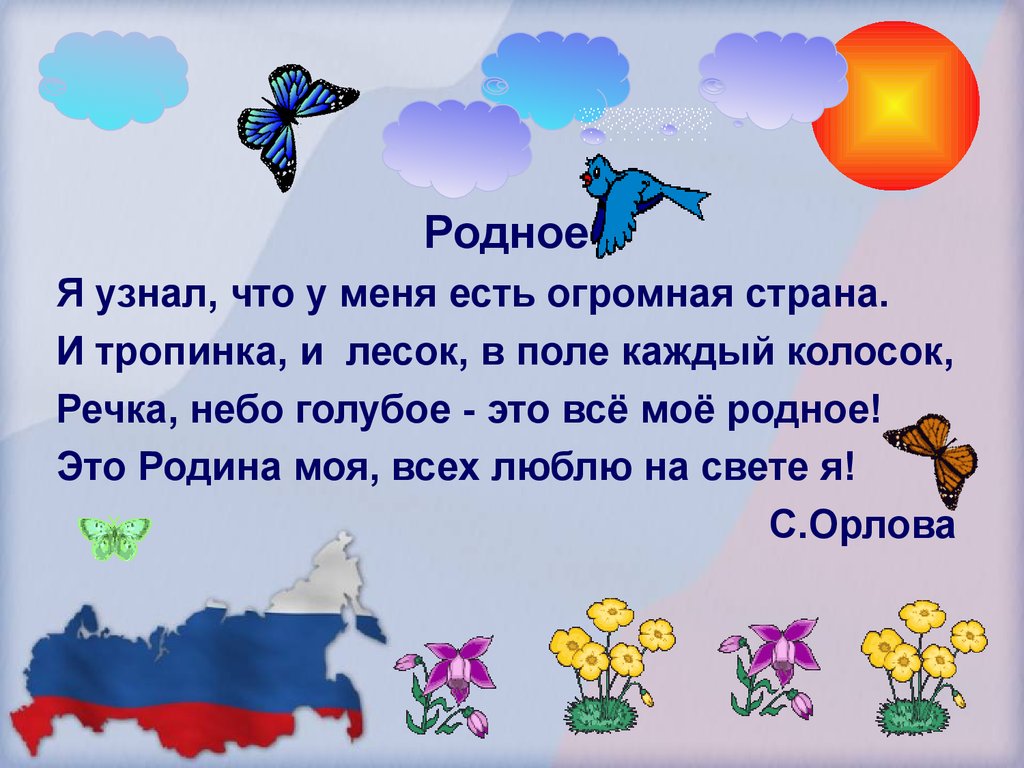 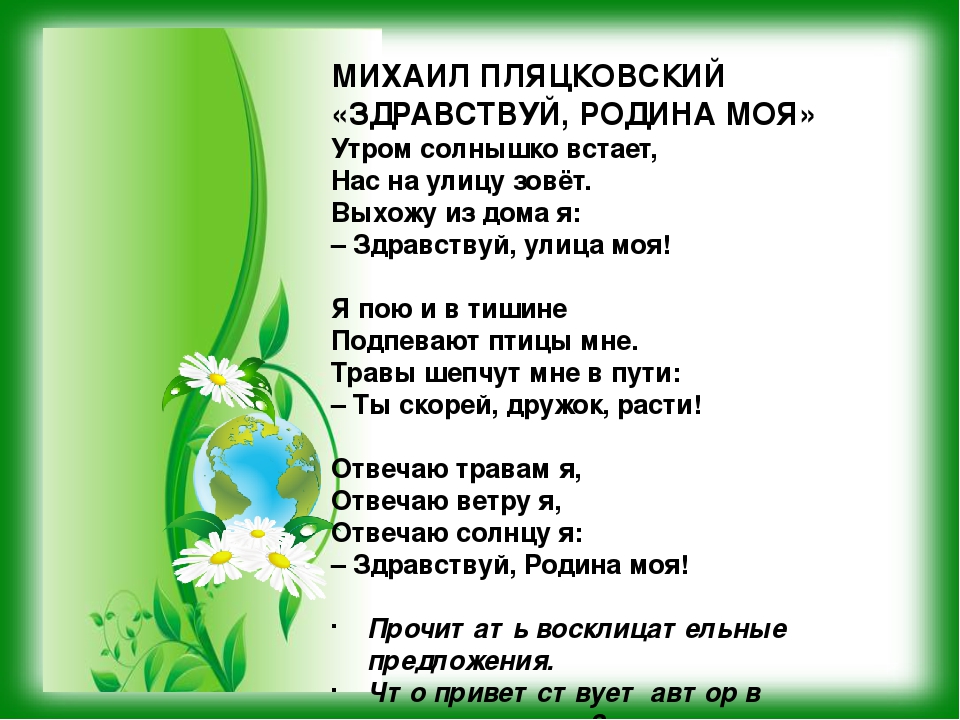 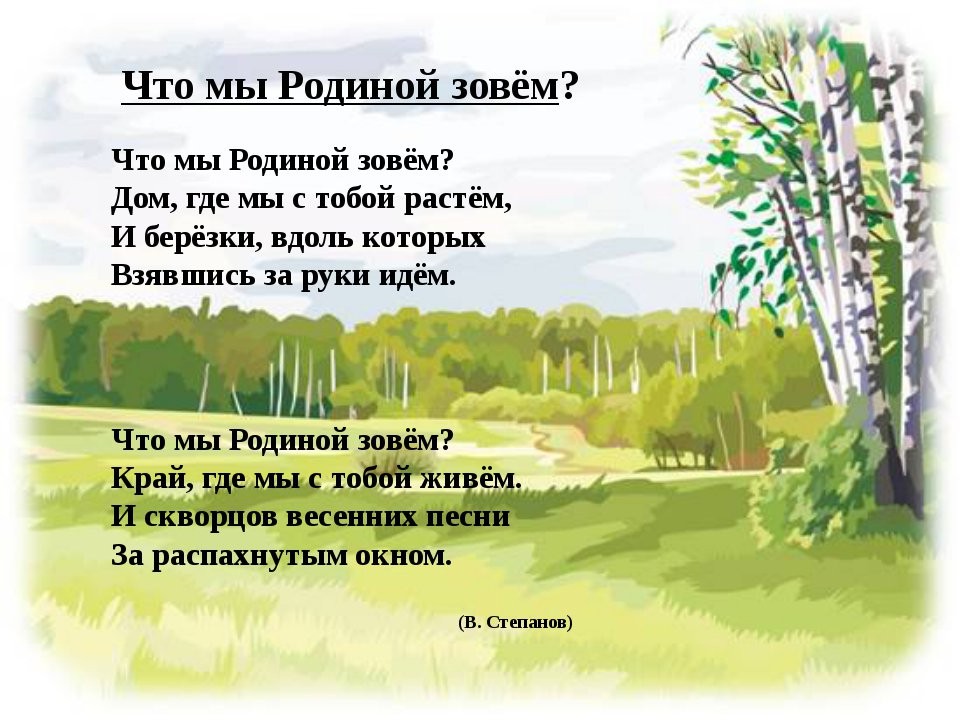 Шаг 2. Вторник "Любимый город"Посмотрите слайды презентации, показывающие достопримечательности нашего города:https://cloud.mail.ru/public/57n5/5o8vdT9aTПредставьте, что к вам приехали гости из другого города. Предложите  ребенку составить экскурсию  по самым интересным местам Самары. Это могут быть парки, скверы с фонтанами, музеи, театры и другое.Шаг 3. Среда "История Самары"Расскажите ребенку легенду: «Жила-была большая, великая, могучая река «Ра». Несла она свои воды к большому морю. Она была такая великая и могучая, что одна речка стала ей завидовать и всем говорила, что она такая же как Ра. Я сама Ра, «Я – Сама – Ра» всем твердила речка и стали все её звать Самарой. А потом на берегу этой речки построили большую крепость. Было это в 1586 году. Крепость позже стала городом, который назвали Самарой. Сейчас город Самара – крупный промышленный и культурный центр. А для нас Самара – Родина наша.Посмотрите с ребенком анимационный фильм «Сказ о славном городе Самара» https://youtu.be/fv1HxJfkqloШаг 4. Четверг "Символика Самары"Герб Самарской губернииНа лазоревом щите, окружённом дубовыми листьями с Андреевской лентой и увенчанном императорской короной, изображён серебряный дикий козёл с золотыми рогами, червлёными глазами и копытами.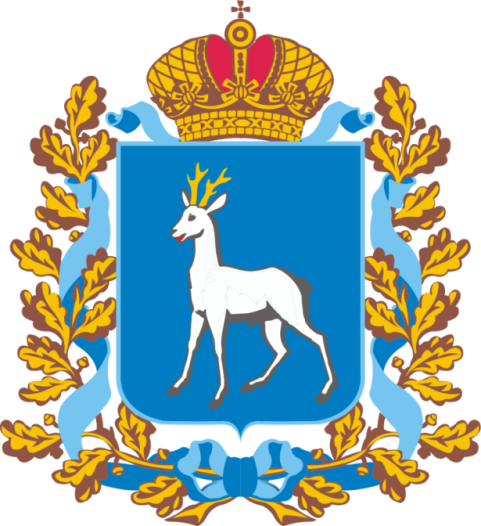 Козел символизировало силу. Мощь, мужество и доблесть означают и ветки дуба. Голубая Андреевская лента, обвившая венок, - знак Ордена Святого апостола Андрея Первозванного. Цвет щита тоже имеет значение: лазурь (светло-синий) символизирует величие, красоту и ясность, золото – богатство и постоянство, серебро – нравственную чистоту, червлень (темно-красный, багряный) – отвагу, героизм, великодушие.Флаг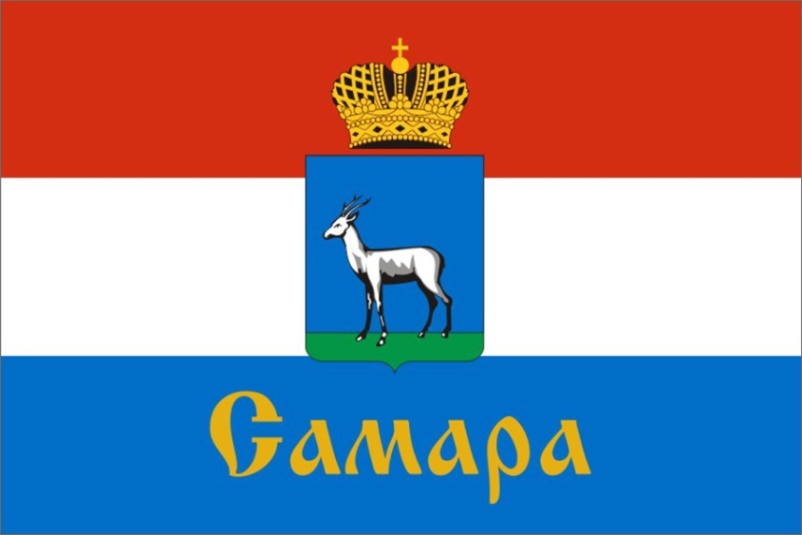 Красный цвет напоминает о мужестве, смелости, великодушии, любви. Белый цвет олицетворяет благородство и откровенность. Синий  означает верность, честность, безупречность, целомудренность.Предложите ребенку смастерить в технике оригами ракету – один из символов нашего городаhttps://youtu.be/ysmfchKm8W0Шаг 5. Пятница "Богатство народа Самарского»Расскажите  ребенку о народах, живущих в нашем крае: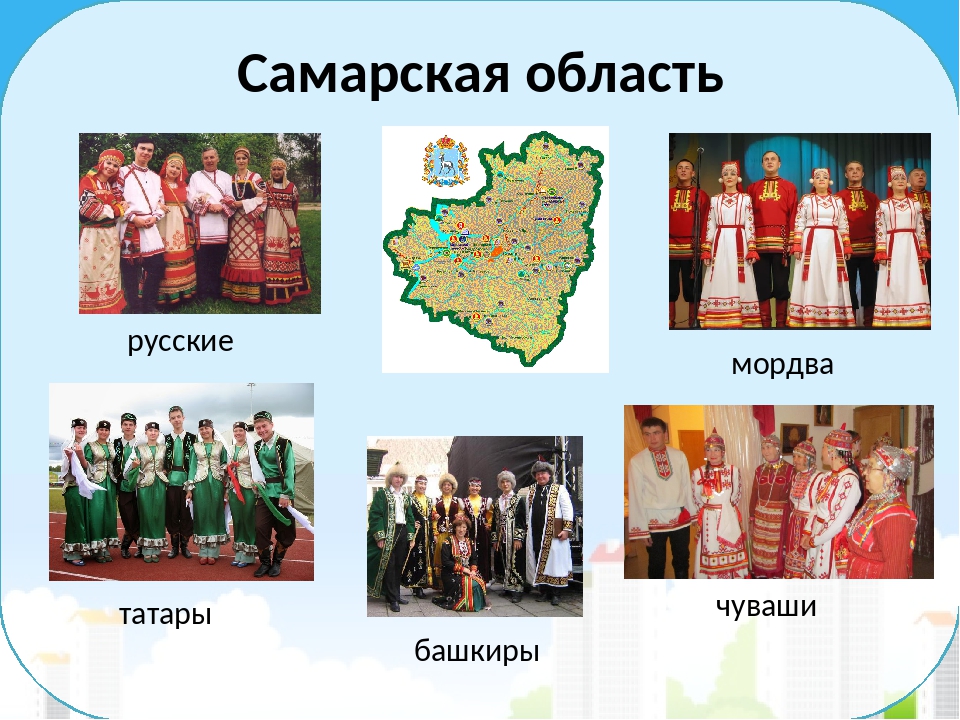 Почитайте народные сказки:Башкирская сказка «Благодарный заяц»https://skazkibasni.com/blagodarnyj-zayacЧувашская сказка «Как Волга началась»https://skazkibasni.com/archives/10901Татарская сказка «Три совета отца»https://skazkibasni.com/archives/6742Шаг 6. Суббота   "Лучше нет родного края"Великая Волга от края до края!Прекрасней реки я в мире не знаю!Течёт величаво, неся свои воды,Могучая Волга- царица природы!Я рад, что я вырос на этой земле,Мой город Самара — на Волге- реке.Здесь тишь берегов, родные просторы,Леса и поля, Жигулёвские горы!Средь всех городов и бескрайних морейСамара на Волге лишь сердцу милей!Люблю я свой город, красивый, родной,Ему признаюсь: «Я, Самара, с тобой!»                                 Самаркин СерафимПопросите ребенка пофантазировать и нарисовать город будущего.